Ministry of Higher Education and Scientific Research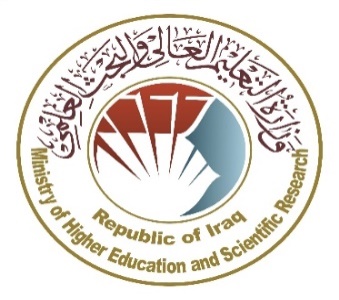 Scientific Supervision and Scientific Evaluation Apparatus Directorate of Quality Assurance and Academic AccreditationAccreditation DepartmentCourse description for  auditing /  /2024Course description for "Accounting Information System "Course Name: second cours Course Name: second cours Course Name: second cours Course Name: second cours Course Name: second cours Course Name: second cours Course Name: second cours Course Name: second cours Course Name: second cours Course Name: second cours Course Name: second cours Course Code: Course Code: Course Code: Course Code: Course Code: Course Code: Course Code: Course Code: Course Code: Course Code: Course Code: Semester / Year: SemesterSemester / Year: SemesterSemester / Year: SemesterSemester / Year: SemesterSemester / Year: SemesterSemester / Year: SemesterSemester / Year: SemesterSemester / Year: SemesterSemester / Year: SemesterSemester / Year: SemesterSemester / Year: SemesterDescription Preparation Date: Interactive LectureDescription Preparation Date: Interactive LectureDescription Preparation Date: Interactive LectureDescription Preparation Date: Interactive LectureDescription Preparation Date: Interactive LectureDescription Preparation Date: Interactive LectureDescription Preparation Date: Interactive LectureDescription Preparation Date: Interactive LectureDescription Preparation Date: Interactive LectureDescription Preparation Date: Interactive LectureDescription Preparation Date: Interactive LectureAvailable Attendance Forms: Available Attendance Forms: Available Attendance Forms: Available Attendance Forms: Available Attendance Forms: Available Attendance Forms: Available Attendance Forms: Available Attendance Forms: Available Attendance Forms: Available Attendance Forms: Available Attendance Forms: Number of Credit Hours (Total) / Number of Units (Total)Number of Credit Hours (Total) / Number of Units (Total)Number of Credit Hours (Total) / Number of Units (Total)Number of Credit Hours (Total) / Number of Units (Total)Number of Credit Hours (Total) / Number of Units (Total)Number of Credit Hours (Total) / Number of Units (Total)Number of Credit Hours (Total) / Number of Units (Total)Number of Credit Hours (Total) / Number of Units (Total)Number of Credit Hours (Total) / Number of Units (Total)Number of Credit Hours (Total) / Number of Units (Total)Number of Credit Hours (Total) / Number of Units (Total)Course administrator's name (mention all, if more than one name) Course administrator's name (mention all, if more than one name) Course administrator's name (mention all, if more than one name) Course administrator's name (mention all, if more than one name) Course administrator's name (mention all, if more than one name) Course administrator's name (mention all, if more than one name) Course administrator's name (mention all, if more than one name) Course administrator's name (mention all, if more than one name) Course administrator's name (mention all, if more than one name) Course administrator's name (mention all, if more than one name) Course administrator's name (mention all, if more than one name) Name: Email: Name: Email: Name: Email: Name: Email: Name: Email: Name: Email: Name: Email: Name: Email: Name: Email: Name: Email: Name: Email: Course Objectives Course Objectives Course Objectives Course Objectives Course Objectives Course Objectives Course Objectives Course Objectives Course Objectives Course Objectives Course Objectives Course Objectives Course Objectives Course Objectives Course Objectives Course Objectives Introducing accounting information systems and electronic and manual processing of document flowIntroducing accounting information systems and electronic and manual processing of document flowIntroducing accounting information systems and electronic and manual processing of document flowIntroducing accounting information systems and electronic and manual processing of document flowIntroducing accounting information systems and electronic and manual processing of document flowIntroducing accounting information systems and electronic and manual processing of document flowTeaching and Learning Strategies Teaching and Learning Strategies Teaching and Learning Strategies Teaching and Learning Strategies Teaching and Learning Strategies Teaching and Learning Strategies Teaching and Learning Strategies Teaching and Learning Strategies Teaching and Learning Strategies Teaching and Learning Strategies Teaching and Learning Strategies StrategyStrategyInteractive LectureInteractive LectureInteractive LectureInteractive LectureInteractive LectureInteractive LectureInteractive LectureInteractive LectureInteractive LectureCourse StructureCourse StructureCourse StructureCourse StructureCourse StructureCourse StructureCourse StructureCourse StructureCourse StructureCourse StructureCourse StructureWeek  Hours Hours Required Learning Outcomes Unit or subject name Unit or subject name Unit or subject name Learning method Learning method Evaluation method Evaluation method Every week3 hours3 hoursCourse EvaluationCourse EvaluationCourse EvaluationCourse EvaluationCourse EvaluationCourse EvaluationCourse EvaluationCourse EvaluationCourse EvaluationCourse EvaluationCourse EvaluationLearning and Teaching Resources Learning and Teaching Resources Learning and Teaching Resources Learning and Teaching Resources Learning and Teaching Resources Learning and Teaching Resources Learning and Teaching Resources Learning and Teaching Resources Learning and Teaching Resources Learning and Teaching Resources Learning and Teaching Resources Required textbooks (curricular books, if any)Required textbooks (curricular books, if any)Required textbooks (curricular books, if any)Required textbooks (curricular books, if any)Required textbooks (curricular books, if any)Required textbooks (curricular books, if any)Main references (sources)Main references (sources)Main references (sources)Main references (sources)Main references (sources)Main references (sources)   (أصول المراجعة الأصول العلمية والممارسات العملية للكاتب محمد توفيق محمد)   (أصول المراجعة الأصول العلمية والممارسات العملية للكاتب محمد توفيق محمد)   (أصول المراجعة الأصول العلمية والممارسات العملية للكاتب محمد توفيق محمد)   (أصول المراجعة الأصول العلمية والممارسات العملية للكاتب محمد توفيق محمد)   (أصول المراجعة الأصول العلمية والممارسات العملية للكاتب محمد توفيق محمد)Recommended books and references (scientific journals, reports...)Recommended books and references (scientific journals, reports...)Recommended books and references (scientific journals, reports...)Recommended books and references (scientific journals, reports...)Recommended books and references (scientific journals, reports...)Recommended books and references (scientific journals, reports...)Electronic References, WebsitesElectronic References, WebsitesElectronic References, WebsitesElectronic References, WebsitesElectronic References, WebsitesElectronic References, Websites